 					      Fall 2017 on a Page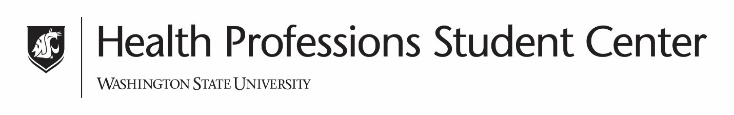 SundayMondayTuesdayWednesdayThursdayFridaySaturdayAUGUST121     CLASSES                     BEGIN22  2324 25 26  PRE-HEALTH BOOT CAMP 9:00 AM TODD 116228   HPSC CLUB OPEN HOUSE3:00 PM CUE 502293031September 12SEPTEMBER 34      LABOR DAY HOLIDAY5678941112131415 16518 192021 22     SPOKANE BUS TRIP8 AM – 5 PM236252627282930 MID-TERMS7October 234567 891011121314916  HEALTH CAREERS EXPO2:30 PM FLOYD CULTURAL CTR17181920 211023 24 252627 281130 31 November 1 2 34NOVEMBER126 78910 VETERANS DAY HOLIDAY111313 141516 17181420THANKSGIVING VACATION WEEK212223 THANKSGIVING DAY HOLIDAY24 THANKSGIVING DAY HOLIDAY251527282930December 12 DECEMBER1645678 LAST DAY OF CLASSES911   FINAL EXAMS WEEK1213141516 SAFE TRAVELS AND GO COUGS!